平成２９年度第１回しあわせ元気国体強化記録会平成２９年４月８日（土）　越前市武生東公園陸上競技場スタートリスト・記録速報サイト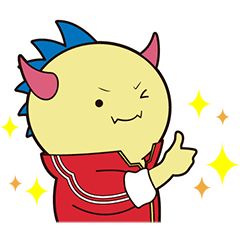 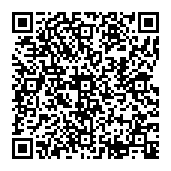 http://sports.geocities.jp/h29_1_shiawasekirokukai/